INTERNET FIESTA 2015Név: ___________________________1. Melyik Baranya megye címere? 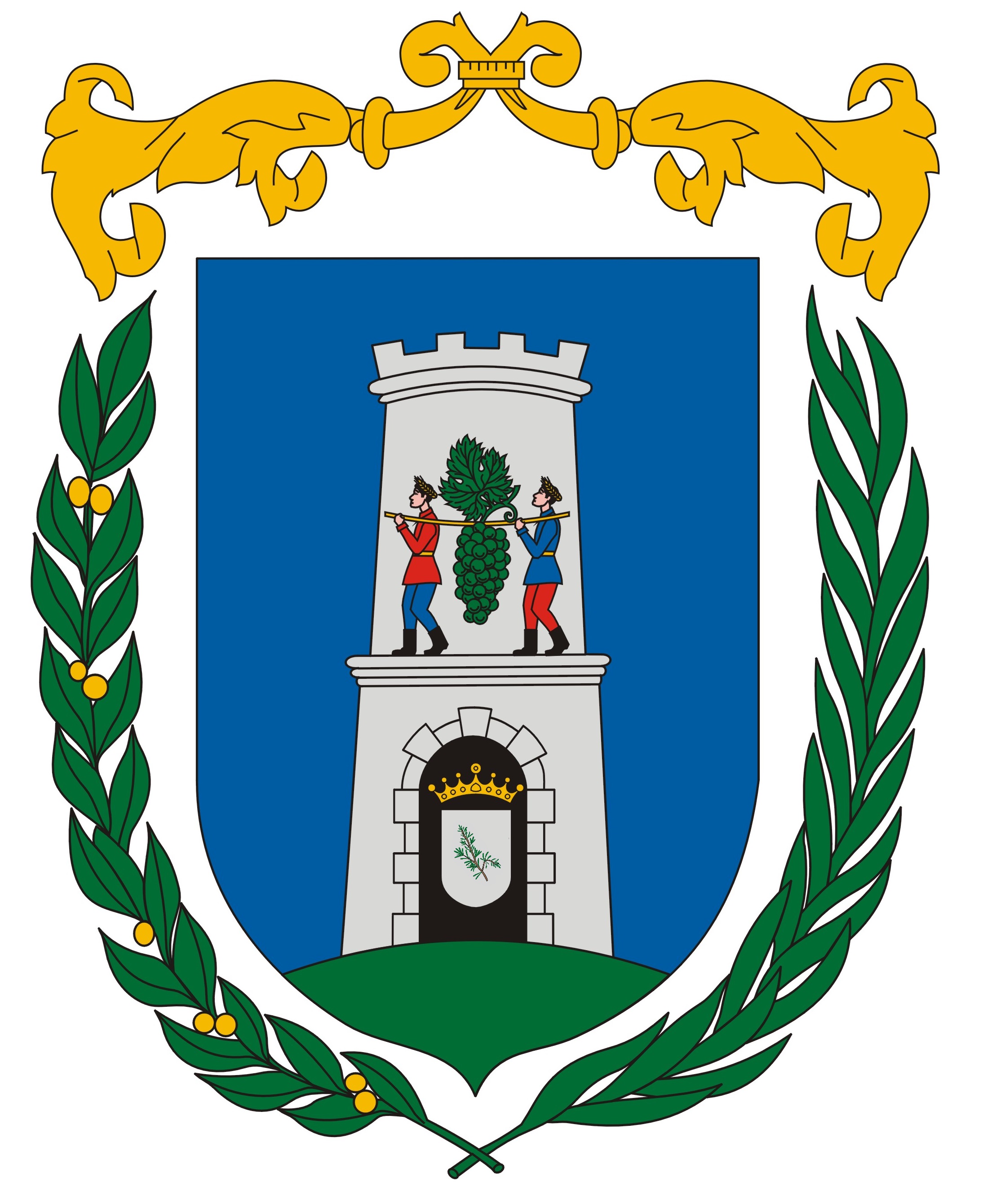 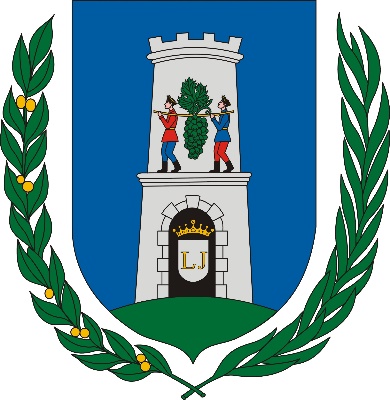 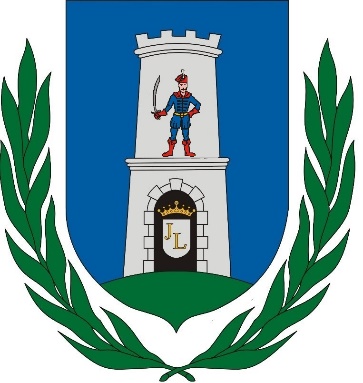 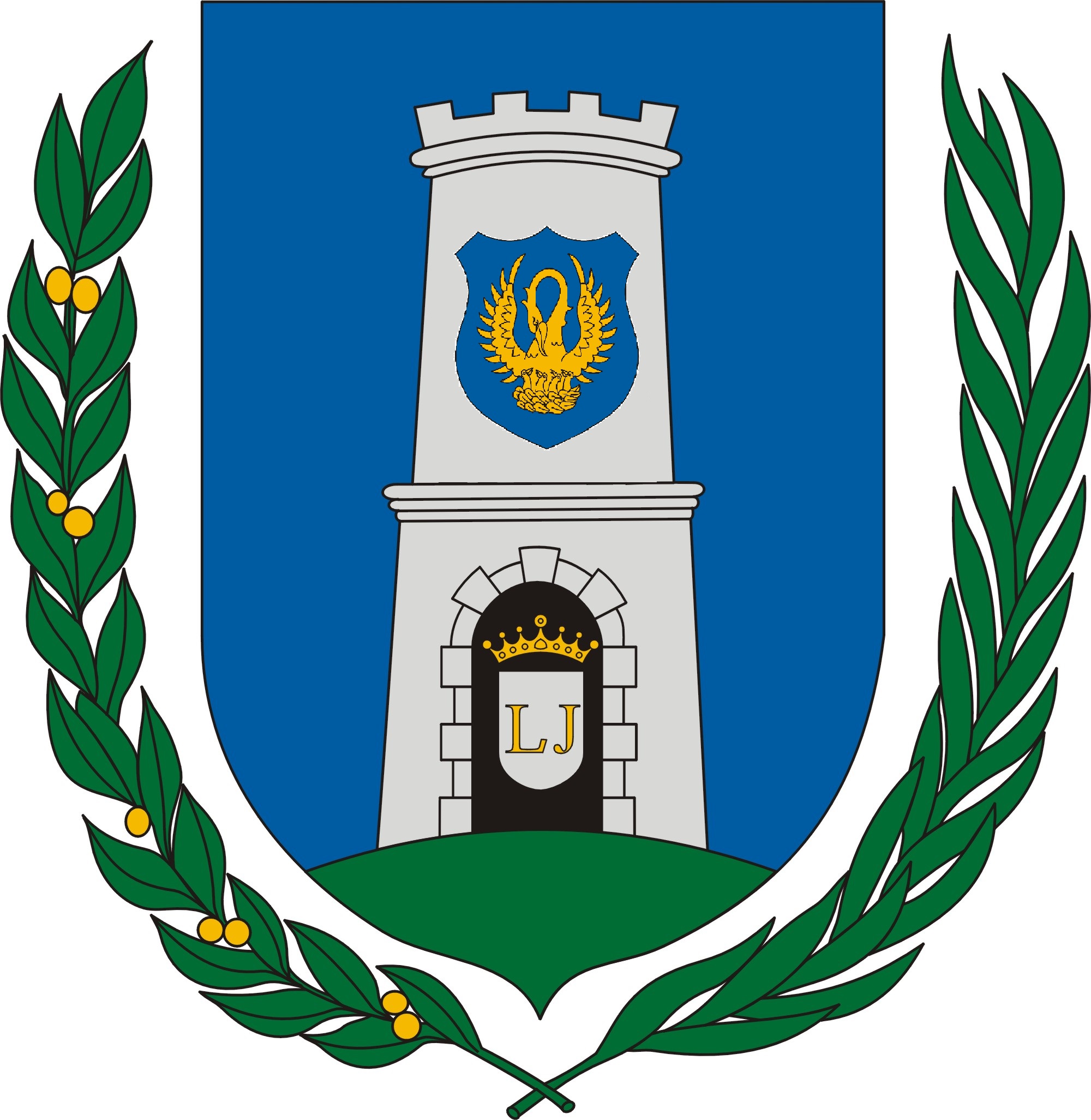 2. Baranya megye Magyarország legdélebbi megyéje. Melyik Magyarország legdélebbi települése?
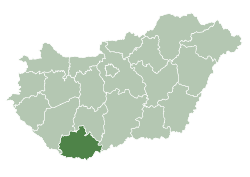 a.) Hosszúhetény
b.) Alsómocsolád
c.) Kásád
d.) Erdősmárok3. Hogy hangzik helyesen a mondás? Több is veszett…
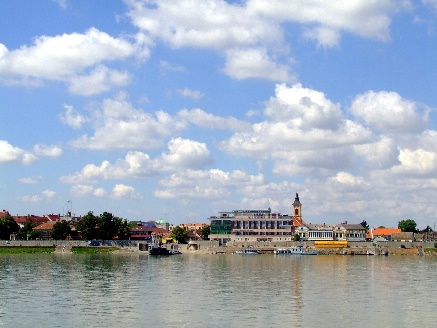 a) Siklósnál
b.) Almáskeresztúrnál
c.) Lúzsoknál
d.) Mohácsnál4. Baranyában van egy hegy, melyet a monda szerint maga az ördög szántott fel, abban a reményben, hogy elnyeri a boszorkány lányának a kezét. Melyik ez a hegy?
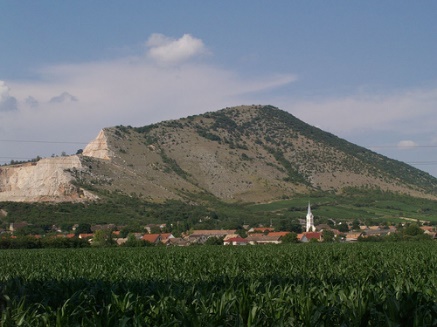 a.) Szársomlyó
b.) Zengő
c.) Kékes
d.) Ság 5. Gyakorlott rejtvényfejtőknek ismerős lehet az a három betűs település, amely gyakorta tűnik fel a rejtvényekben. A keresett falu Pécstől 22 km-re délre helyezkedik el, a Villányi-hegység északi lábánál. Melyik ez a település?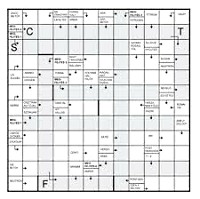 a.) Tác
b.) Dég
c.) Áta
d.) Bár6. Az ország egyik leghíresebb pipája egy Baranya megyei plébánoshoz köthető. Hangai (Schreier) Nándor 1864-től 1905-ig volt a keresett falu plébánosa. A kedvenc időtöltésének hódoló plébánosról újságíró barátja Roboz István alkotta meg az ismert mondókát. Melyik falu plébánosáról van szó?a.) Ibafa 
b.) Ipacsfa 
c.) Illocska
d.) Ivándárda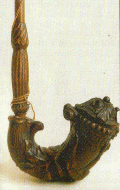 7. 200 millió évvel ezelőtt, a Pécs és Komló közt hullámzó tengerpart mocsaras erdőiben és a partközeli édesvízi lapályokban dinoszauruszok éltek. Az 1970-es években Komló környékén előkerült egy lelet, melyről megállapították, hogy egy eddig nem ismert őshüllő fajtól származik. A lelőhelyre utalva el is nevezték. Mi lett a neve a dinoszaurusznak?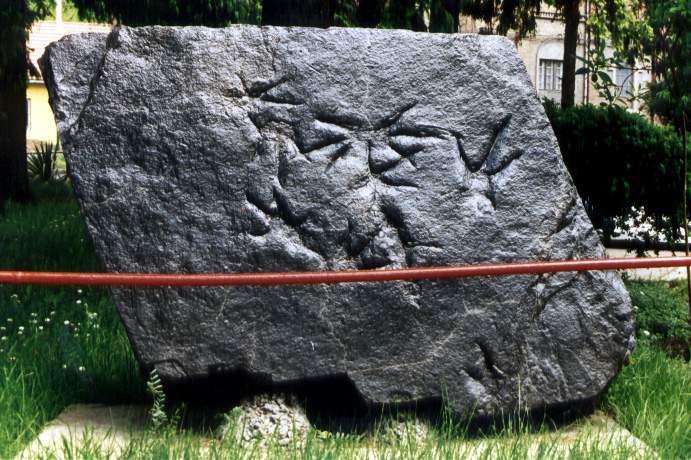 a.) Komlosaurus rex
b.) Komlosaurus daktilus
c.) Komlosaurus carbonis 
d.) Komlosaurus vájáruszBÓNUSZ FELADAT, PLUSZ AJÁNDÉKÉRT!8.  A könyvtárbusz 9 órakor indul el Pécsről és 10 órára ér le az első megállóhelyre. Minden faluban másfél órát tölt és egyik faluból a másikba fél óra alatt ér át. Egy nap 3 faluba látogat a könyvtárbusz. A legutolsó faluból a hazafele tartó út ugyanannyi ideig tart, mint az első faluba való eljutás.- Hány órakor ér vissza a könyvtárbusz Pécsre?______________________________________- Összesen hány órát van úton a könyvtárbusz?______________________________________- Összesen hány órát szolgáltat a könyvtárbusz?______________________________________